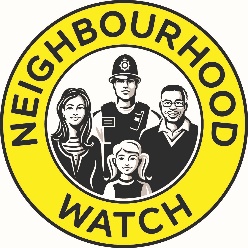 24-06-18This morning at about 0530 a local fisherman was threatened 3 miles out to sea off Slapton Sands by two men in a white inflatable. They had cut his nets and stolen the fish. He was threatened with a knife.
Please don't buy any fish from unreputable sources.If you have any information please call 101 quoting Log 0267 of 24 June.Ringmore & Bigbury Neighbourhood Watch